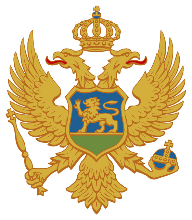 CRNA GORAZAVOD ZA ŠKOLSTVOPredmetni programKARAKTERNE IGRE IV i V razred osnovne baletske školePodgorica2018.SADRŽAJA.	NAZIV PREDMETA	3B.	ODREĐENJE PREDMETA	3C.	CILJEVI PREDMETA	4D.	POVEZANOST SA DRUGIM PREDMETIMA I MEĐUPREDMETNIM TEMAMA	4E.	OBRAZOVNO-VASPITNI ISHODI PREDMETA	5IV RAZRED	5V RAZRED	7F.	DIDAKTIČKE PREPORUKE ZA REALIZACIJU PREDMETA	10G.	PRILAGOĐAVANJE PROGRAMA DJECI SA POSEBNIM OBRAZOVNIM POTREBAMA I NADARENIM UČENICIMA	10H.	VREDNOVANJE OBRAZOVNO – VASPITNIH ISHODA	10I.	USLOVI ZA REALIZACIJU PREDMETA (STRUČNA SPREMA I LITERATURA)	11NAZIV PREDMETA KARAKTERNE IGREODREĐENJE PREDMETAPredmet Karakterne igre omogućava učenicima da se upoznaju sa narodnim igrama i akademskim karakternim igrama.Narodne igre, koje se izučavaju na ovom predmetu, predstavljaju scensku interpretaciju nacionalnog plesnog folklora, a akademske karakterne igre (koje su nastale u baletskom teatru XIX i XX vijeka) predstavljaju transformaciju narodnih igara, pod uticajem sistema klasičnog baleta. Osim osnovnih elemenata, koji se izučavaju pored štapa, a zatim i na sredini sale, kombinovani  u kraće etide, predmet podrazumijeva i da se učenici, prilikom upoznavanja sa karakteristikama igara određenog naroda, upoznaju i sa etnografskim osobenostima, istorijskim i geografskim uslovima života tog naroda, koji su uticali na formiranje njegove igre. Na taj način, ovaj predmet, pored realizacije osnovnih zadataka – razvoja plesne tehnike, scenske izražajnosti, muzikalnosti i ritmicnosti, doprinosi da se kod učenika razvija i međukulturalno razumijevanje i poštovanje kultura drugih naroda.Predmet se izučava u osnovnoj baletskoj školi, u  IV i V razredu. U organizaciji nastave Karakternih igara treba imati na umu da je planiranje, preplitanje i realizacija ishoda prisutna na svim časovima. Na pojedinim časovima moguće je, ponekad i nužno, kombinovanje  obrazovno-vaspitnih ishoda, u skladu sa interesovanjima/mogućnostima učenika, a po procjeni nastavnika. Priroda predmeta i njegov cilj – razvoj vještina, određuje značajnu prevagu broja časova vježbi u odnosu na broj časova teorijske nastave.CILJEVI PREDMETAPredmet Karakterne igre treba da omogući da se kod učenika:razvije interesovanje prema narodno-scenskim i akademskim karakternim igrama;razvija tehnika izvođenja karakternih igara;razvija scenska izražajnost, muzikalnost, ritmičnost;razvije umijeće primjene stečenih znanja u scenskoj igri – koreografiji;razvija međukulturalno razumijevanje, poštovanje kultura drugih naroda;razvija pozitivna sliku o sebi, izgrađuje samomotivacija i razvija nezavisnost;razvija  socijalna interakcija, kroz saradnju - stvaralački rad u grupi;razvija disciplina i koncentracija u radu, prilikom realizacije praktičnih zadataka koji zahtijevaju visok stepen usredsređenosti;razvijaju kompetencije za rješavanje problema, sposobnost donošenja odluka, odgovornost;razvijaju vještine kritičkog mišljenja kroz procjenjivanje vlastitog rada/postignuća i postignuća drugih.POVEZANOST SA DRUGIM PREDMETIMA I MEĐUPREDMETNIM TEMAMAPredmet Karakterne igre je u direktnoj korelaciji sa predmetima Klasični balet, Kreativna igra i Savremeni balet. Takođe, ovaj predmet je u tijesnoj vezi i sa predmetom Klavir, s obzirom na to da je muzika neizostavan dio nastave na igračkim predmetima i važan element tokom samog izvođenja plesnih zadataka, tako da njeno poznavanje bitno utiče na uspješnu realizaciju ciljeva, predviđenih za ovaj predmet. Veza među navedenim predmetima i podudaranje, u većoj ili manjoj mjeri, njihovih ciljeva, doprinosi efikasnijem usvajanju znanja i osposobljavanju učenika za njihovu primjenu, odnosno uspješnijoj realizaciji postavljenih ishoda za svaki od predmeta.  U isto vrijeme, kako se, tokom nastavnog procesa na predmetu Karakterne igre kod učenika podstiče razvoj važnih osobina ličnosti (radoznalost, kreativnost, samopouzdanje, odgovornost, sposobnost prevazilaženja prepreka, upornost) i socijalno-emocionalnih vještina (razumijevanje sopstvenih, ali i tuđih emocija, empatija, spremnost na saradnju i uvažavanje drugačijeg mišljenja, uz tolerantno ophođenje) , kao i pozitivnog i odgovornog odnosa prema vlastitom zdravlju i sigurnosti, kao i zdravlju i sigurnosti drugih, izvjesno je da ovaj predmet doprinosi i ostvarenju brojnih međupredmetnih tema.OBRAZOVNO-VASPITNI ISHODI PREDMETAIV RAZREDV RAZREDVI RAZREDDIDAKTIČKE PREPORUKE ZA REALIZACIJU PREDMETAOsnovni oblik aktivnosti, kroz koje se realizuju ishodi učenja za predmet Karakterne igre je izvođenje. Putem izvođenja učenik reazlizuje zadatak, izražava stepen razumijevanja i usvojenosti uputstava nastavnika i prezentira sopstvene kreacije pokretom. Pravilno izvođenje, osim razumijevanja zadatka, koncentracije i fizičke spretnosti, podrazumijeva preciznost i koordinaciju pokreta, kao i muzikalnost, odnosno usklađenost pokreta sa melodijom, tempom, ritmom i dinamikom, što zahtijeva pažljivo slušanje muzike.Izvođenje pojedinih elemenata je demonstriranje zadatih pokreta, ali izvođenje pojedinih kombinacija je i kreativni proces, jer kombinacija pokreta, kao kraća plesna cjelina, omogućava ispoljavanje vlastitog doživljaja muzike i nadahnutu interpretaciju plesnog zadatka.Dakle, izvođenje, kao aktivnost, u sebi sadrži demonstraciju tehničkih elemenata, ali i aktivno slušanje i lični doživljaj muzičkog materijala i, na koncu, interpretaciju, kao stvaralački čin, odnosno - igru.Na prvoj godini izučavanja predmeta (IV razred osnovne baletske škole) veći dio časa odlazi na vježbe pored štapa. Na drugoj godini (V razred)  se veći dio časa organizuje na sredini sale. U realizaciji nastave iz predmeta Karakterne igre treba omogućiti izražavanje i razvoj stvaralačke individualnosti svakog učenika.PRILAGOĐAVANJE PROGRAMA  NADARENIM UČENICIMAUčenicima, koji pokazuju izuzetnu nadarenost treba omogućiti dodatnu nastavu i zadati kompleksnije etide. VREDNOVANJE OBRAZOVNO – VASPITNIH ISHODANastavnik konstantno prati razvoj učenika i motiviše ih. Na kraju nastavne godine obavezno je polaganje završnog ispita. Rezultati ispita utiču na konačnu ocjenu.USLOVI ZA REALIZACIJU PREDMETA (STRUČNA SPREMA I LITERATURA) PROFIL I STRUČNA SPREMA NASTAVNIKA/NASTAVNICA I STRUČNIH SARADNIKA/SARADNICAPredmet predaje baletski pedagog - baletski igrač sa minimum deset godina scenskog iskustva ili diplomirani baletski pedagog.Materijalni usloviNastava se izvodi u baletskoj sali, koja mora da posjeduje:ogledala  na širini jednog ili dva zida;baletski pod;štapove pričvršćene za zid ili mobilne štapove;klavir, cd player, video player.Literatura:Борзов A. A. Народно-сценический танец (экзерсисы у станка), Москва ГИТИС, 2008.Устинова Т. А. Избранные русские народные танцы, Москва , Искусство, 1996.Predmetni program KARAKTERNE IGRE za IV i V razred osnovne baletske škole uradila je Komisija u sljedećem sastavu:  Sanja Garić, predsjednik Viktorija Strugar, član Tamara Vujošević - Mandić, članPrilikom izrade korišten je materijal:Metodološko uputstvo za pisanje predmetnih programa zasnovanih na ishodima učenja, 2017. i važeća zakonska regulativaNastavni plan i program škole za osnovno baletsko obrazovanje, Beograd, 1980Характерный танец - программа дла хореографических училищ, Москва, Министерство культуры СССP,1988.RazredSedmični broj časova Ukupni broj časovaObavezni dio(80-85%)Otvoreni dio(15 do 20%)Teorijska nastava(TN)Vježbe i ostali vidoviIV13480%20%10%90%V13480%20%10%90%Obrazovno-vaspitni ishod 1Na kraju učenja učenik će moći da izvede osnovne elemente karakternih igara pored štapa.Ishodi učenjaTokom učenja učenik će moći da: - usvoji nove elemente i kombinacije pored štapa;- izvodi elemente i kombinacije tehnički pravilno i muzikalno.Didaktičke preporuke za realizaciju obrazovno-vaspitnog ishoda:Sadržaji/pojmovi:VJEŽBE PORED ŠTAPA        1.     Pozicije nogu:a) pet otvorenih (I,II,III,IV,V - analogne pozicijama klasičnog baleta);b) pet ravnih (noge paralelne);c) dvije zatvorene (I i II - prsti okrenuti prema unutra).        2.     Demi-plié i grand plié iz I, II i III pozicije (sliveno i resko);        3.     Battements tendus  - naprijed, u stranu, nazad:sa podizanjem pete potporne noge u demi-plié-u, sa dvojnim udarom pete;sa prelazom radne noge sa prstiju na petu;pripremne vježbe za flic-flac (srednji tendu battement), sa udarom potporne noge po III poziciji.Battement tendu jeté – naprijed, u stranu, nazad:a) sa akcentom ’’od sebe’’;b) isto sa demi-plié; c) isto sa podizanjem pete potporne noge.Vježbe sa udaranjem, u španskom karakteru:naizmjenični udarac cijelog stopala i poluprsta;isto, sa dva udarca poluprsta (muzički razmjer 2/4, ¾);isto, sa korakom.Priprema za Verjovočku na cijelom stopalu i sa podizanjem na poluprste;Vježbe za bokove (okretanje bedara ka unutra i spolja), na cijelom stopalu i sa podizanjem na poluprste;Pas tortille (okretanje stopala sa jednim udarom);Karakterni rond de jambe par terre (vrhom prsta, sa zaustavljanjem u stranu ili nazad);Karakterni rond de pied (rebrom pete oko stopala potporne noge);Battement developpé;Sliveno;Odsječno;Grand battement developpé sa udarom pete potporne noge, na demi-plié;Grand battement jeté na cijelom stopalu;Relevé na poluprstima, u otvorenim i zatvorenim pozicijama, na jednoj i na obje noge;Savijanje korpusa po I i IV ravnoj poziciji, na poluprstima i na demi-plié;Port de bras sa određenim karakterom;Pripremne vježbe za poluprisjadke i prisjadke:Izbacivanje noge na petu, u stranu i naprijed, u demi-plié-u i grand plié-u;Skok sa izbacivanjem noge na petu u demi i grand plié-u.Aktivnosti učenjaUčenici:  - upoznaju novi vid vježbi pored štapa - izvođenje elemenata sa karakterom narodno-scenskih igara;- usvajaju nove elemente;- prepoznaju vezu između muzičkih i plesnih karakteristika novih elemenata i kombinacija;- poštuju zakonitosti karakternih igara prilikom izvođenja;-  vježbaju, trudeći se da postignu tehničku tačnost izvođenja.Broj časova realizacijeBroj časova se ostvaruje uz potrebu kombinovanja dva ili više obrazovno-vaspitnih ishoda, u skladu sa interesovanjima i mogućnostima učenika.Obrazovno-vaspitni ishod 2Na kraju učenja učenik će moći da stekne osnovna znanja o karakteru pojedinih narodno-scenskih igara i mogućnostima njihove primjene u baletu.Ishodi učenjaTokom učenja učenik će moći da:-  usvaja osnovna znanja o karakteru, stilu i maniru izvođenja narodno-scenskih igara;- razvija scensku izražajnost, izvodeći karakteristične vježbe za ruke, glavu i korpus;- upozna se sa tipičnim primjerima primjene karakternih igara u baletu;Didaktičke preporuke za realizaciju obrazovno-vaspitnog ishoda:Sadržaji/pojmovi VJEŽBE NA SREDINI SALEUčenje osnovnih položaja ruku u ruskim, italijanskim i mađarskim igrama;Vježbe za ruke, glavu i korpus u stilu narodnih i scenskih igara;Balancé sa različitim položajem ruku;Primjeri primjene karakternih igara u klasičnom baletu (video – fragmenti iz poznatih baleta).Aktivnosti učenjaUčenici:Slušaju muziku i prepoznaju ritmičko-melodijske karakteristike nacionalnog melosa, najčešće korištenog u baletskim predstavama;Upoznaju i usvajaju osnovne položaje ruku, korpusa i glave, karakteristične za igre, koje se izučavaju na predmetu ; Poštuju pravila izvođenja, vježbaju;Gledaju poznate balete i sa nastavnikom analiziraju/komentarišu  karakterne igre u njima – njihovu primjenu, svrhu, kao i tehničku izvedbu i scensku izražajnost igrača.Broj časova realizacijeBroj časova se ostvaruje uz potrebu kombinovanja dva ili više obrazovno-vaspitnih ishoda, u skladu sa interesovanjima i mogućnostima učenika.Obrazovno-vaspitni ishod 1Na kraju učenja učenik će moći da tehnički pravilno i muzikalno izvede vježbe pored štapa.Ishodi učenjaTokom učenja učenik će moći da:ovlada izvođenjem osnovnih vježbi pored štapa;usvaja nove, složenije elemente pored štapa;izvodi kombinacije pored štapa muzikalno i u zadatom karakteru.Didaktičke preporuke za realizaciju obrazovno-vaspitnog ishoda:Sadržaji/pojmoviVJEŽBE PORED ŠTAPAPlié:demi-plié, sliveno i resko, po I,II,IV i V otvorenoj i ravnoj poziciji;grand-plié po I,II,IV, V otvorenoj i po I i IV raznoj poziciji;Battement tendu naprijed, u stranu, nazad:sa prenosom stopala na rebro pete;isto, sa demi-plié;Battement tendu jeté naprijed, u stranu, nazad:sa jednim udarom stopala po V otvorenoj poziciji;sa dva udara stopalom po V otvorenoj poziciji;sa jednim ili nekoliko kratkih udara po podu prstima ili rebrom pete (piqué);Pas tortille, dupli;Battement fondu sa okretanjem koljena radne noge iz zatvorenog u otvoreni položaj na 45°:na cijelom stopalu;sa podizanjem na poluprste;Battement developpé sa istovremenim i kasnijim udarom pete potporne noge na demi-plié (naprijed, u stranu, nazad);Vježbe sa udaranjem, u ruskom karakteru: udar pete potporne noge na demi-plié sa izvođenjem radne noge naprijed, u stranu i nazad na 45° i kasnijim udarom rebrom pete;Priprema za tire-bouchon, potom tire bouchon;Priprema za Golubec (udar jednog stopala u drugo):običan udar jednom nogom;dupli udar jednom nogom;običan udar sa obje noge;dupli udar sa obje noge;Golubec u skoku;Grand battement jeté sa padom na radnu nogu u V otvorenu poziciju (naprijed, u stranu, nazad):sa jednim udarom stopala potporne noge;sa dva naizmjenična udara (jastučićem stopala i stopalom potporne noge).Aktivnosti učenjaUčenici:usvajaju nove, složenije elemente pored štapa;prate i poštuju uputstva o tehnički pravilnom izvođenju;izvode kombinacije u zadatom karakteru, u sporom tempu;vježbaju, trudeći se da postignu tehničku tačnost izvođenja u zadatom karakteru.Broj časova realizacije Broj časova se ostvaruje uz potrebu kombinovanja obrazovno-vaspitnih ishoda, u skladu sa interesovanjima i mogućnostima učenika.Obrazovno-vaspitni ishod 2Na kraju učenja učenik će moći da izvede jednostavne etide, sačinjene na materijalu ruskih narodnih igara.Ishodi učenjaTokom učenja učenik će moći da:Upozna osnovne položaje ruku i poklone u ruskim narodnim igrama;Ovlada osnovnim koracima ruskih narodno-scenskih igara;Razvija scensku izražajnost, kroz izvođenje kraćih etida na sredini sale.Didaktičke preporuke za realizaciju obrazovno-vaspitnog ishoda:Sadržaji/pojmoviELEMENTI RUSKE IGREPoložaji ruku, karakteristični za žensku igru; Najčešći položaji ruku, karakteristični za mušku igru;Pokreti ruku:prelazak u različite položaje;tehnika pokreta sa maramicom (u ženskoj igri).Koraci – sa pomjeranjem naprijed i nazad:obični ;promjenljivi;promjenljivi sa udarom – pritopom;Pokloni:na mjestu;sa običnim koracima naprijed i nazad;Pritop – udar cijelim stopalom o pod;‘’Drobi’’ (udarci):‘’drobni hod’’ – sitni neprekidni drob sa potpetice (na mjestu, pa sa pomjeranjem naprijed);drob sa poskokom – poskok na jednoj nozi sa kasnijim udarom potpeticom i cijelim stopalom druge noge (na mjestu, sa pomjeranjem naprijed, sa okretom);‘’Garmoška’’ (harmonika)  - istovremena okretanja stopala iz I slobodne pozicije u zatvorenu i obratno (sa pomjeranjem u stranu);‘’Pripadanie’’  (bočni šepajući korak):a) sa pomjeranjem u stranu iz III slobodne pozicije sa podizanjem na poluprste.b) sa okretom u mjestu;‘’Kovirjaločka’’ – naizmjenični udari prstima i rebrom potpetice o pod;‘’Verjovočka’’  - u slobodnom položaju sa proklizavanjem na cijelom stopalu:obična  - zaredom;dupla – sa dva udarca jastučićem stopala u III slobodnu poziciju nazad;obična i dupla sa prekoračenjem – na cijelo stopalo ili rebro pete nazad;‘’Motaločka’’ – naizmjenično izbacivanje nogu iz koljena naprijed-nazad sa klizećim udarom jastučića stopala sa podbijanjem druge noge u prekrštenom polozaju:na poluprstima;na cijelom stopalu (za muškarce);Poluprisjadke (za muškarce):sa otvaranjem noge na rebro pete;sa otvaranjem noge na 45° (naprijed, u stranu);sa istovremenim proklizavanjem noge u stranu na rebro pete – ‘’raznožka’.’Aktivnosti učenjaUčenici:izvode vježbe za ruke, tipične za ruske narodno-scenske  igre;upoznaju i uvježbavaju osnovne elemente ruskih igara;izvode kraće etide u zadatom karakteru;pažljivo slušaju muziku i trude se da izvođenje bude i tehnički tačno i scenski izražajno.Broj časova realizacije .Broj časova se ostvaruje uz potrebu kombinovanja dva ili više obrazovno-vaspitnih ishoda, u skladu sa interesovanjima i mogućnostima učenika.Obrazovno-vaspitni ishod 1Na kraju učenja učenik će moći da tehnički pravilno i muzikalno izvede vježbe pored štapa.Ishodi učenja              Tokom učenja učenik će moći da:usvaja nove, složenije elemente pored štapa;izvodi kombinacije pored štapa muzikalno i u zadatom karakteru ruskih I mađarskih nacionalnih igara.Didaktičke preporuke za realizaciju obrazovno-vaspitnog ishoda:Sadržaji/pojmoviVJEŽBE PORED ŠTAPAPlié:Demi-plié, sliveno i resko po I, II, IV I V otvorenoj i ravnoj poziciji sa radom ruku;Grand-plié po I,II,IV, V otvorenoj poziciji sa radom ruku;Battement tendu naprijed, u stranu, nazad:Kombinacije sa rukama u stilu ruskih i mađarskih igara.Battement tendu jeté naprijed, u stranu, nazad:kombinacije sa rukama u stilu ruskih i mađarskih igara.Battement fondu:kombinacije sa dodavanjem ruku u  ruskom I mađarskom stilu.Vježbe sa udaranjem:sa prenosom radne noge otvoreno i zatvoreno.Aktivnosti učenjaUčenici:usvajaju  nove, složenije elemente pored štapa;prate I poštuju uputstva o tehnički pravilnom izvođenju;izvode kombinacije u zadatom karakteru, u bržem tempu;vježbaju, trudeći se da postignu tehničku tačnost izvođenja u zadatom karakteru narodnih igara.Broj časova realizacijeBroj časova se ostvaruje uz potrebu kombinovanja dva ili više obrazovno-vaspitnih ishoda, u skladu sa interesovanjima i mogućnostima učenika.Obrazovno-vaspitni ishod 2Na kraju učenja učenik će moći da izvede jednostavne etide, sačinjene od elemenata mađarskih i italijanskih narodnih igara.Ishodi učenjaTokom učenja učenik će moći da:upozna osnovne položaje ruku u mađarskim i italijanskim igrama;ovlada osnovnim koracima mađarskih i italijanskih narodnih igara;razvija scensku izražajnost, kroz izvođenje kraćih etida na sredini sale.Didaktičke preporuke za realizaciju obrazovno-vaspitnog ishoda:Sadržaji/pojmoviELEMENTI MAĐARSKE  IGRE:Položaji ruku;Položaji nogu;Ključ-udar potpeticom:obični;dupli;Pas balance s podizanjem na poluprste;Developpe’  naprijed:sa kasnim koracima;sa korakom na poluprste i privođenjem druge noge u V poziciju;“Golubec” u skoku po ravnoj/paralelnoj poziciji;Pas de boure po  paralelnoj poziciji iz strane u stranu na poluprstima I na demi-plie;“Verjovočka” sa proklizavanjem na poluprste.ELEMENTI ITALIJANSKE  IGREPoložaji rukuPoložaji nogu;Pokreti sa tamburinom:mali neprekidni –sakom;sa udarom prstima;prevođenje ruku u razne položaje;Proklizavanje na zadnjoj nozi na demi-plie’ sa izvođenjem druge noge naprijed na vrh stopala:na mjestu;sa pomjeranjem ka nazad;Battement tendu jeté naprijed:iz koraka sa udarom prstima po podu (pique) sa pomjeranjem, naprijed i nazad;udar prstima po podu (pique) sa poskokom-na mjestu, sa pomjeranjem nazad;naizmjenični udari prstima i rebrom pete (petom naprijed) po podu sa poskokom-na mjestu sa pomjeranjem nazad;Trčanje-poskocipas emboite sur le cou-de-pied nazad-namjestu, sa pomjeranjem naprijed;Pas balance sa preskokom u stranu;Doskok  u II otvorenu poziciju;Poskakivanje na demi-plie (na mjestu, sa okretom):na poluprstima po VI slobodnoj poziciji;na jednoj nozi sa udarima rebra pete (petom naprijed) i vrhom prstiju po VI poziciji.Aktivnosti učenjaUčenici:izvode vježbe za ruke, tipične za mađarske i italijanske narodno-scenske igre;upoznaju i uvježbavaju osnovne elemente mađarskih i italijanskih igara;izvode kraće etide u zadatom karakteru;uz muziku se trude da izvođenje bude tehnički tačno i scenski izražajno.Broj časova realizacije.Broj časova se ostvaruje uz potrebu kombinovanja dva ili više obrazovno-vaspitnih ishoda, u skladu sa interesovanjima i mogućnostima učenika.OCJENAOPISOdličan (5)Postiže visok nivo tehničke preciznosti u izvođenju elemenata, ističe se po kreativnosti, trudu i scenskoj izražajnosti.Vrlo dobar (4)Trudi se da pravilno izvede vježbe i postiže prilično visok nivo tehničke preciznosti u izvođenju najvećeg broja elemenata.Dobar (3)Trudi se da pravilno izvede vježbe i postiže srednji nivo tehničke preciznosti u izvođenju najvećeg broja elemenata. Dovoljan (2) Trudi se da pravilno izvede vježbe, ali postiže nizak  nivo tehničke preciznosti u izvođenju pojedinih elemenata. 